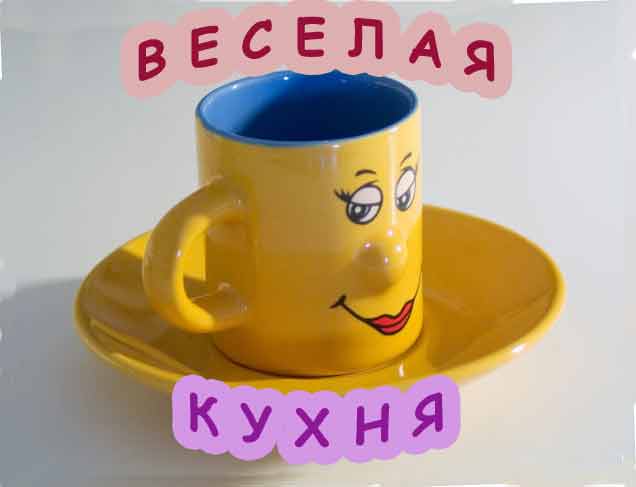 Кухня – это не место для игры, можете сказать вы. А мы с вами не согласимся. Где мамы проводят так много времени после рабочего дня? Конечно, на кухне – приготовить ужин и обед на завтра, накормить всю семью, перемыть и прибрать, а потом совершено усталой, добираться до дивана и телевизора. А ребенок? Будет ли он ждать, когда у мамы появится второе дыхание, когда она соберется с силами мыслями и будет готова поиграть?  А может не стоит разделять эти процессы во времени и пространстве? Общаться и играть с ребенком здесь и сейчас, во время домашних хлопот на кухне? Что может получиться в результате? 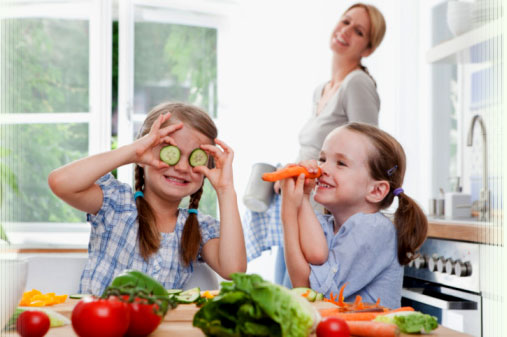  Мы поможем ребенку (и себе тоже) понять, что интересной, познавательной, развивающей и увлекательной может быть любая работа, любые предметы. Поможем ребенку проникнуть в суть самых обычных вещей, явлений и домашних дел. Поможем научиться терпению.  Самым коротким и действенным путем научим важным домашним работам.  Дадим понять, как заботиться о семье. Освоим современный способ обучения и развития ребенка – обучение естественным образом. Сделаем для ребенка сам процесс учения практичным. Станем ближе и интереснее друг другу.  Как вы считаете, полезные результаты? Так давайте не прогонять ребенка из кухни. 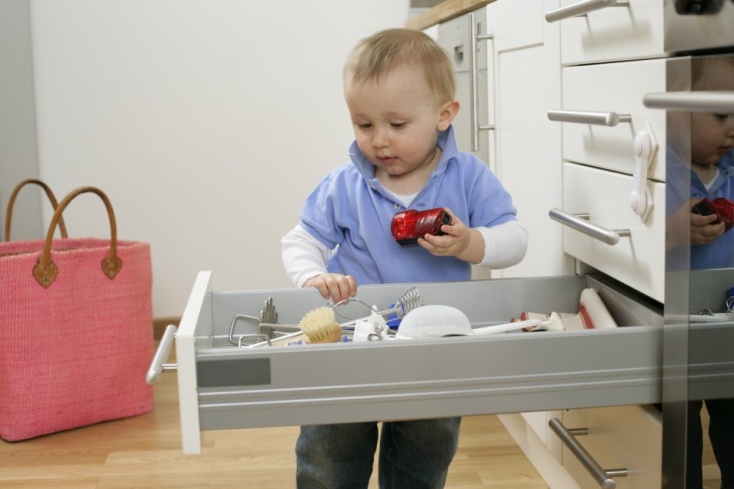 Предлагаем вам поиграть с ребенком в следующие игры: «ВКУСНЫЕ СЛОВА» Мама говорит: «Давай вспомним вкусные слова и угостим друг друга». По очереди называем слова (конфета, печенье, пирожное…) и «кладем» их на ладошку. Можно также поиграть в «сладкие», «горячие», «растительные» слова.  «ОХОТА НА СЛОВА» Какие слова можно достать из борща? Кто больше назовет? (картошка, укроп, свекла, лук, капуста и т. д.).  Можно «охотиться» на кухне на все и «достать» слова из винегрета, кухонного стола, холодильника и т. д.  «ГОТОВИМ СОК» Образуем слово: «Из яблок получается сок … (яблочный), из груш – (грушевый), из слив, из свеклы, из капусты, из … ». А теперь в обратном порядке: «Морковный сок получается из … (моркови), апельсиновый сок – из … » 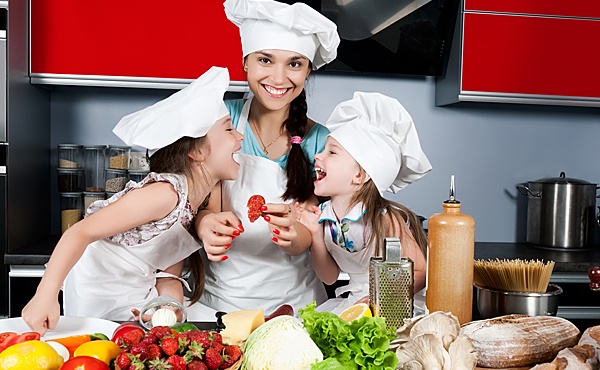 «ПОКУПКИ» Выкладывая вместе принесенные из магазина покупки, предлагайте различные задания: В каких из этих предметов «живет» звук «Р»? если ребенок затрудняется, можно ему подсказать: «В каРРРРтошке или капусте? В аРРРРбузе или дыне? ». В каких словах есть звук «Л»? (тареЛка, Ложка, кастрюЛя). Назови все, что  надо будет  варить или жарить.  Что для тебя здесь самое вкусное? Что самое легкое, тяжелое?  «ПРИДУМЫВАЛКИ» Мама говорит: «Давай придумаем сказку или историю про … старую кастрюлю (бананы, кухонные часы, картофелину) » если ребенку нужны подсказки, задайте ему наводящие вопросы. Например: «Вот картофелина. Как ты думаешь, откуда она взялась? А когда она была в земле, кого она там могла видеть, с кем могла встретиться? Почему она выросла такая большая (коричневая, кривая). Во что она хотела бы превратиться? ». «ПОМОЩНИКИ» Как можно одним словом назвать прибор, который … варит кофе (режет овощи, чистит картофель, моет посуду, выжимает сок, убирает пыль?) 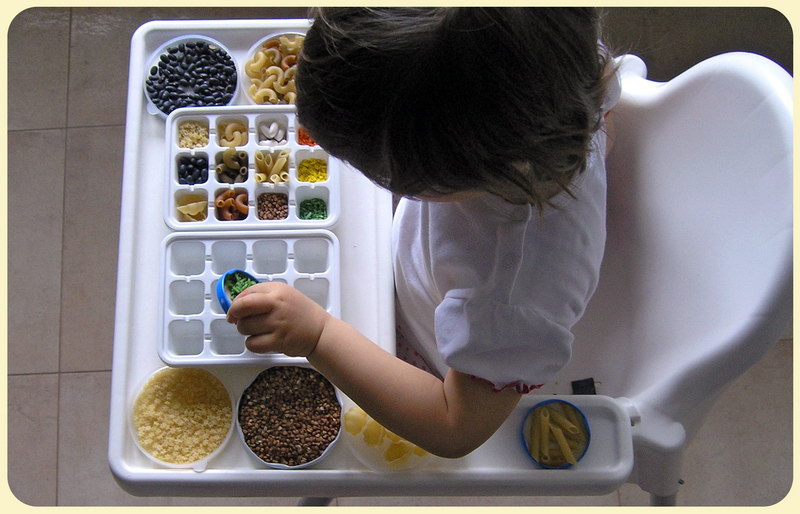 Воспитатель Гирич Елена Владимировна